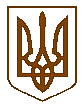 УКРАЇНАБілокриницька   сільська   радаРівненського   району    Рівненської    області(п’ятдесят четверта позачергова сесія сьомого скликання)РІШЕННЯ05   грудня   2019 року                                                                                            №   1076                                                                     Про внесення змін досільського    бюджетуБілокриницької  сільської радина 2019 рік	Керуючись пунктом 17 частини 1 статті 43 Закону України «Про місцеве самоврядування в Україні», Бюджетним кодексом України,  Законом України «Про Державний бюджет  України на 2019 рік», іншими чинними нормативно-правовими актами з цих питань, за погодженням з постійними комісіями сільської  ради, сільська радав и р і ш и л а :     1 Внести зміни до рішень сільської ради від 22 грудня 2018року №875 "Про сільський бюджет Білокриницької  сільської ради на 2019 рік", від 15.02.2019 № 919  "Про зміни до сільського бюджету Білокриницької сільської ради", від 29.03.2019 №930 "Про зміни до сільського бюджету Білокриницької сільської  ради на 2019 рік", від 03.05.2019 №968"Про зміни до сільського бюджету Білокриницької сільської  ради на 2019 рік", від 06.06.2019 №974 "Про зміни до сільського бюджету Білокриницької сільської  ради на 2019 рік", від 26.06.2019 №978 "Про зміни до сільського бюджету Білокриницької сільської ради на 2019 рік", від 22.07.2019р. № 1012  "Про зміни до сільського бюджету Білокриницької сільської ради", від 05.09.2019 №1026"Про зміни до сільського бюджету Білокриницької сільської  ради на 2019 рік" ,від 27.09.2019р. №1032"Про зміни до сільського бюджету Білокриницької сільської ради", від 11.11.2019 №1067 «Про зміни до сільського бюджету  Білокриницької сільської ради на 2019 рік» а саме      визначити на 2019 рік: збільшити  доходи сільського бюджету  у сумі 443 570 грн. згідно з додатком  1 цього рішення,  в тому числі :              доходи загального фонду  сільського бюджету  у сумі 443 570грн.; 	     збільшити видатки сільського  бюджету  на суму 443 570гривень, у тому числі видатки загального фонду сільського бюджету збільшити на суму  95 970 грн., видатки спеціального фонду  сільського бюджету збільшити на суму 347 600 гривень,  згідно з додатком  3 цього рішення;      збільшити профіцит загального  фонду сільського бюджету  у сумі  347 600гривень, із них збільшити:        обсяг коштів, що передаються із загального фонду бюджету до бюджету розвитку (спеціального фонду)  в  сумі 347 600 гривень згідно з додатком 2  до цього рішення;     збільшити   дефіцит за спеціальним  фондом сільського бюджету у сумі 347 600 гривень, з них :     обсяг коштів що надходять із загального фонду бюджету до бюджету розвитку (спеціального фонду) 347 600 гривень згідно з додатком 2  до цього рішення.2. Збільшити  бюджетні призначення сільського бюджету на 2019 рік у розрізі відповідальних виконавців за бюджетними програмами  на суму 443 570 гривень згідно з додатком 3  до цього рішення.3.Зменшити обсяг міжбюджетних трансфертів між сільським бюджетом та бюджетами інших рівнів  на суму 112 620грн	(додаток 4)  в т.ч.:- по загальному фонду збільшити обсяг іншої субвенції  з місцевого бюджету районному бюджету на забезпечення хворих на цукровий і нецукровий діабет необхідними медичними препаратами жителів Білокриницької сільської ради  на суму  27 380грн;-по спеціальному фонду зменшити обсяг іншої субвенції  з  місцевого бюджету на здійснення заходів щодо соціально-економічного розвитку окремих територій за рахунок відповідної субвенції з місцевого бюджету суму 140 000грн.4.Збільшити на 2019 рік розподіл видатків бюджету розвитку за об’єктами по сільському бюджету на суму 347 600 гривень згідно з додатком  5 до цього рішення.5.Здійснити перерозподіл видатків в межах загального обсягу.6.Збільшити   на 2019 рік розподіл видатків  сільського бюджету  на реалізацію  місцевих/регіональних  програм на  суму 436 570гривень  згідно з додатком 6 до цього рішення. 7. Додатки  1-6 до рішення є його невід’ємною частиною.8. Контроль за виконанням цього рішення покласти на постійну комісію сільської ради з питань бюджету та податків(Зданевич О.Д.). Сільський голова	 	                              	    		Тетяна ГОНЧАРУКПленарне засідання п’ятдесят четвертої позачергової сесіїБілокриницької сільської ради сьомого скликання05  грудня  2019 року
ВІДОМІСТЬдля поіменного голосування з питання:«Про внесення змін до сільського бюджету на 2019 рік»Голосували:    «за» - 	13	                          «проти» - 	0	                          «утримався» - 	0	                          «не голосував» - 	0	Голова комісії                                        _______________              (Н.М. Ляшецька)Секретар комісії                                    _______________              (О.Д.Морозюк)Член комісії                                           _______________              (А.Д. Кравченко)№з/пПрізвище, ім’я, по батьковіЗаПротиУтри-мавсяНе приймав участь в голосуванні1.Гончарук Тетяна Володимирівназа2.Галябар Роман Олександровичвідсутній3.Власюк Світлана Андріївназа4.Данилюк Наталія Василівнавідсутня5.Семенюк Марія Петрівназа 6.Дем'янчук Віталій Григоровичза7.Зданевич Оксана Данилівнавідсутня8.Кисіль Тетяна Михайлівнавідсутня9.Панчук Ярослав Петровичза 10.Ящук Оксана Костянтинівнавідсутня11.Целюк Тетяна Лонгінівнавідсутня12.Плетьонка Андрій Васильовичза13.Вовчик Юрій Анатолійовичвідсутній 14.Дубіч Анатолі Миколайовичза15.Захожа Інна Анатоліївназа16.Морозюк Оксана Дмитрівназа17.Денисюк Іван Миколайовичвідсутній18.Кравченко Алла Дмитрівназа19.Люльчик Валерій Федоровичза20.Клименко Тарас Володимировичза21.Ляшецька Надія Миколаївназа22.Ящук Олена Адамівнавідсутня Всього:Всього:13